In order to receive an Assignments Mark, you must first complete the Self-Assessment!!  ASSIGNMENTS HANDED IN WITHOUT A VALID SELF-ASSESSMENT WILL BE RETURNED UNMARKED.   Use this sheet as the cover sheet for your assignments. All assignments to be handed in, in CORRECT ORDER! Check-mark off the questions you completed!Journal prompts to be answered in your journals.NO late assignments. Place Assignments inside Journal and hand them in together at the beginning of class on the day of the Unit Test. For each Day/Topic, put a checkmark under 0, 1, or 2 points (based on the work you have done), and a checkmark if you completed that day’s journal prompt. Tally up your self-assessment score and write it at the bottom.Note: “Odd” means a, c, e, ….  “Even” means b, d, f, …..Do at least the 1-star and 2 -star questions.  The 3-star questions are optional (do these if you are aiming for an A).                               	ADD UP YOUR TOTAL POINTS HERE: ________/ 21Did you seek help?  If so, what type? (e.g., Math Madness, Math Clinic, videos, tutor, friends, family, other: _________“Continuous effort – not strength or intelligence – is the key to unlocking our potential”.    --Winston Churchill                               Points per Day/TopicDay/Topic0 points– Work NOT shown and/or answers COPIED from KEY; attempted 0 or few questions.1 point – Work partially shown; attempted 50% of the questions2 points – WORK SHOWN (all steps); has demonstrated a good attempt at most or all of the questions+1 if JOURNAL Entry DoneDay 1: Sec 2.1 (What is a Power?)Journal prompt: Make up an example to explain the vocabulary words base, exponent, and power.p. 55:  7aef, 8ae, 9, 11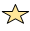 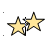 13 odd, 14 odd,16abde, 1820-24Day 2: Sec 2.2 (Powers of 10 & Zero Exponent)Journal prompt: Where do you think exponents can be useful in real life?p. 61: 4ac, 5ac, 6abc, 7, 8abc, 9ace, 10bc12, 13ab14, 15Day 3: Sec 2.3 (BEDMAS)Journal prompt: What’s the hardest thing you need to work on from today?p. 66: 3-5: odd, 7, 10, 1114 odd, 15, 1825Day 4: Sec 2.4 (Exponent Laws, part 1)Journal prompt: Write an exponent law you learned today and make up an example of it and a common mistake.p. 76: 4-5: even, 6-8, 10adj, 13 bdf12 abd (Hint: area=length x width; perimeter = sum of all sides), 15, 19 acf20-22Study for Quiz next class on 2.1-2.3.Day 5: Sec 2.5 (Exponent Laws, part 2)Journal prompt: Explain how you learned from a mistake on your quiz. (If no mistakes, write an exponent law from today and make up an example of it and a common mistake.)p. 84: 4abcd, 5abde, 6abcd, 7, 814, 15, 16abcd20-21Study for quiz next class on 2.4-2.5.               Day 6/7: Ch 2 Review Journal prompt: Learning from your mistake on quiz #2.Review Package, Practice Test p. 90:  all.Bonus Points: Did you complete the Exponents Cheat Sheet or include study guide notes, examples of common errors and how to avoid them, flash cards, mind maps, sample problems with solutions, etc. (max 3 marks)